Denture marking kitsThese kits can be bought on the internet and can vary in price. The one I recommend is a kit sold by ‘Medipost’. It costs £56.00 and consists of black and silver marker pencils, abrasive pads and a sealing liquid. Firstly the surface is roughened with the pad, then the name is written on the acrylic and lastly the sealant is placed on top to secure the name onto the denture. This process should be carried out on both the upper and lower denture.It is safe to use on any surface of the denture and is non- toxic unlike marker pens etc. Some residential homes have bought a kit and then charged a nominal fee to the residents to have their dentures labelled. This can help to recognise unclaimed dentures within the home as well as identifying lost dentures after hospital visits etc. Price correct at date of printing in 2017 www.medipost.co.uk › Patient Care & Handling › Denture › Denture Marking Kit 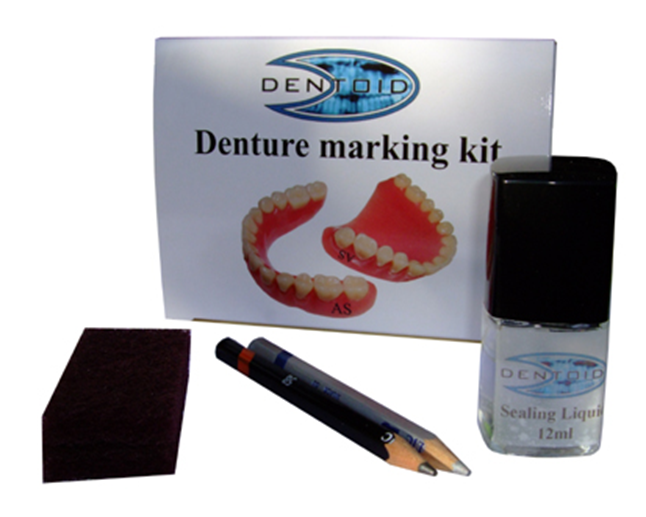 